1 раунд2 раунд3 раундФинал Рождество 10Рождественское деревоЕлка20Промежуток времени от Рождества до КрещеньяСвятки30«Аукцион»В старину традиционный рождественский подарокКукла-ангел40Обладатели тайных знаний, мудрецы, принесшие дары младенцу ИисусуВолхвы50Народный кукольный рождественский театр.ВертепСказки10Кто-то за кого-то ухватился цепко,Ох, никак не вытянуть, Ох, засела крепко.Репка 20Нет ни речки, ни пруда,Где воды напиться,Очень вкусная водаВ ямке от копытца.Сестрица Алёнушка и братец Иванушка30А дорога далека,А корзинка нелегка,Сесть бы на пенёк,Съесть бы пирожок!Маша и медведь40Ах ты, Петя, простота,Оплошал немножко,Не послушался котаВыглянул в окошко.Петушок-золотой гребешок50Колотил да колотилПо тарелке носом,Ничего не проглотилИ остался с носом.Лиса и журавльРастения 10Это дерево называют проклятым: на нем удавился Иуда. Только колом из этого дерева можно убить вампира. Из древесины этого дерева в старину клали срубы колодцев, делали дранку для покрытия куполов храмов и крыш домов, а в наше время делают спички и фанеру. Осина20Это кустарник или небольшое деревце. В один из православных праздников ветки этого растения, освященные в церкви, по поверью, обретают очистительную силу. Верба30Ветви и листья этого дерева символизируют могущество, долголетие и здоровье. Их изображали на гербах, медалях и монетах. Древние славяне посвящали его богу грома и молнии Перуну. Изображение Перуна вырезали только из древесины этого дерева. Дуб40«Кто в мешке»Дерево это быстро оживает весной, благодаря его особой плодоносящей силе, которую люди надеялись перенести на поля. Оно стало символом праздника Колосяницы, а затем - Троицы. Дерево это украшали лентами, вокруг водили хороводы, плели из его ветвей венкиБереза50Одолень-трава! С такими словами обращался витязь к корневищу этого растения, прятал его в ладанку на груди. Еще его называли русалочьим цветком, он всплывал по утрам, а к вечеру таинственно исчезал под водой. КувшинкаИзба 10Парадная часть крестьянской избы, хорошо освещенная.Красный угол20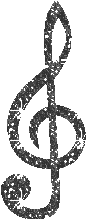 30Универсальный предмет мебели в русской избе. Скамья40Самое распространенное на Руси осветительное устройство.Лучина50Какие избы на Руси называли курными?Избы без трубы.Пища 20Дедушка смеется, на нем шубонька трясется.Кисель40«Аукцион»Худ обед, коли … нет. Какое слово пропущено?Хлеб60В Святки на столе – кутья и блины. Куда девали остатки еды? Бросали в печь или за окно: кормили души80На Прощёный день в Масленицу этот продукт составляет необходимую принадлежность.Пряник100Русский напиток – шипучий квас, который бродил так, что его можно было держать только в очень толстой бутылке? Сейчас слово употребляется, но в другом значении.Кислые щиПословицы и поговорки(по смыслу подобрать русскую пословицу)20«Бежал от дождя, попал под ливень»«Из огня да в полымя»40«Тот не заблудится, кто спрашивает» «Язык до Киева доведет»6080«Молчаливый рот - золотой рот»«Слово - серебро, молчание - золото»100«Терпение ведет к добру, поспешность - к злу» «Поспешишь - людей насмешишь»Праздники 20Самый короткий народный праздник. Ивана Купала40«Кот в мешке»В церкви стоят с букетами цветов,  дома ветками украшают, пол выстилают травой, венки завивают. Какой праздник?Троица60В этот день Масленицы тёща зятя блинками угощает. Лакомка – среда80В течение этой недели убирали в домах, пекли куличи, красили яйца. Страстная неделя100Праздник символ весны, Красного Солнышка. В этот день женихи выбирают невест. Дома оставаться никому нельзя. Красная горка – первое после Пасхи воскресеньеТруд 20Для какой работы использовался валёк?Стирка 40Чем больше я верчусь, тем больше я толстею.Веретено60Для какой работы использовался рубель?Разглаживания80По черному пишу,По зеленому смотрю,По золотому режу.Пахота, рост, уборка урожая100В какой день на Руси начинали сенокос?Петров деньОдежда 30Что такое «сорока» и «кика»?Женский головной убор6090Как называлась русская мужская рубаха?Косоворотка120Из лыка какого дерева делали праздничные лапти?Из вяза150Зачем девушки на выданье в праздники надевали по нескольку юбок?Чтобы казаться толще – худоба была не в моде.Верования 30Его имя буквально значит «лесной». Внешность очень переменчива. Он представал великаном выше самых высоких деревьев, или съёживался, прячась за низкорослые кусты.Леший60Его представляли в виде старика, пучеглазого и «ластоногого». В других случаях он был похож на обычного человека и отличался лишь  тем, что с левой полы его одежды постоянно стекала вода.Водяной90Его представляли в виде крохотного, очень сильного  старичка с длинной, покрытой плесенью бородой. Его злой воле приписывали обмороки и несчастные случаи,  происходящие в бане.Банник120Он главный в овине и сарае. Следит за скотиной, гривы лошадям расчесывает. Караулит, чтобы лиса малых утят и цыплят не утащила.Овинник150«Кот в мешке»По народным верованиям, у него были жена и дети. Когда начинали строить дом, в жертву приносили животное, из души которого он и возникал ДомовойРодственники 30Сестра мужаЗоловка60Брат мужаДеверь90Брат женыШурин120Мужья двух сестерСвояки150Сестра женыСвояченицаРемесла 30Чудо с синими цветами,Голубыми лепестками,На белом фарфоре,Как на заснеженном поле,Гжель60Где плели самое красивое кружево?Вологда90«Аукцион»Игрушки вятскиеНа все манерыЕсть и барышни, И кавалеры.Дымково120Алых ягод россыпь, Отголоски лета Шелковые всплески. Золотой листвы. Хохлома150На большом подносеВ зеркальной глади лака Ржаная медь колосьев, Степной румянец мака. ЖостовоТрадицииТрадиционное поздравление на Пасху? Христос воскрес!БогиУ греков – Зевс, у римлян – Юпитер, у балтов – Перкунь. Как звали этого бога у славян? ПерунОбряды Что за обряд «завивание бороды»? Украшение лентами последнего несжатого снопаПесни Как называется рождественская  народная песня? КолядаФольклор К какому фольклорному жанру относится это произведение?Водичка, водичка,Умой мое личико,Чтобы глазки блестели,Чтоб смеялся роток,Чтоб кусался зубок.Пестушки